73-я годовщина Великой Победы  Пусть потомки наши знают,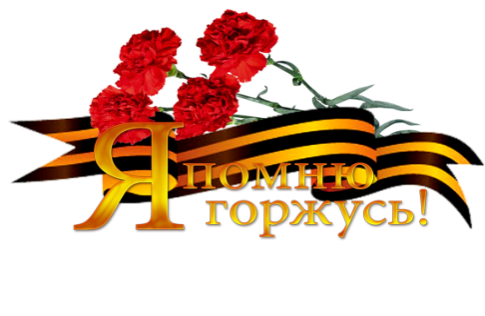 что мы с честью выполняли свой долг.Эта рукописная книга написана бойцами разведчиками 407-ой отдельной разведывательной роты 334-ой Витебской ордена Суворова II степени стрелковой дивизии в 1944-1945гг. 	Командовал ротой в это время грамотный, волевой и бесстрашный командир капитан Иван Афанасьевич Солошенко.Дивизионные разведчики; нелегкий труд достался на вашу долю! В наступлении вы впереди «на плечах» противника не давали ему оторваться от наступающих, а в обороне утюжили вы животами «нейтралку», передний край и ближние тылы врага, добывая по крупицам необходимые командованию сведения и «языков».Сотни раз сдав нашему старшине Григорию Захарову или ротному «нач.штаба» Саше Ситникову документы и награды, уходили вы наедине со своею совестью на выполнение очередного задания и только она, совесть, была вашим командиром и судьей, только ей были вы подвластны.Много ценных сведений о противнике добыли разведчики нашей 407-ой, сотни «языков» были доставлены в штаб, а иногда разведчикам приходилось выполнять и прямые боевые задачи. Так было при форсировании Западной Двины под Витебском, при взятии Ангенбурга, Аугама и Бартенштейна.Навсегда остались в памяти ваши подвиги, дивизионные разведчики! Ведь каждый день вашей фронтовой работы это подвиг. Каким мужеством, верой в справедливость своего дела, преданность долгу надо было обладать, чтобы в стужу и дождь, в любое ненастье идти рядом со смертью, выполняя свою задачу.Перечитывая через много лет страницы этой книги, может показаться, что все было легко и просто, но это далеко не так. Каждый поиск разведчиков - это кропотливый и тяжелый труд и хотя перед разведчиками всегда была одна задача – добыть сведения о противнике, ни один день, ни один поиск не был похож на другие.Сорок два года судьба этой книги была не известна. Сохранил эту книгу сын командира роты – Солошенко Слава Иванович, который и передал ее мне в 1987 году. К.М. Калинин февраль 1988г.Вот некоторые рассказы  тех, кто служил и воевал в этой прославленной дивизии. Мы должны гордиться тем, что и наш земляк старшина  Николай Романович Алыпов был среди них.СТАРШИНА АЛЫПОВ     Старшина Алыпов прибыл в разведку 12 августа 1944 года. По специальности он химик, но полюбил разведку и отдавал все силы на выполнение боевой задачи. Как только прибыл, он сразу подружил с боевыми друзьями со старшим сержантом Калининым, сержантами Семеновым, Богдалиным, Сидоренко и другими.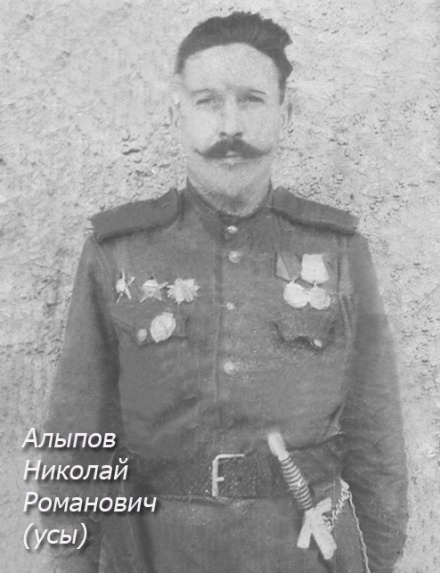      Первое задание он выполнил в Прибалтике 17 августа 1944 года, вместе с боевыми друзьями, он учился у них и брал опыт со старшего сержанта Калинина. Вместе они переодевались в гражданскую одежду, подходили к немецкой обороне высматривали, узнавали, где какие укрепления, какая насыщенность войск, брали и уводили оттуда пленных.       За первую операцию он получил медаль «За Отвагу».   После этого он действовал в октябре месяце, где так же захватил двух пленных, за что его командование наградило орденом Красная Звезда.     И был назначен на должность помощника командира взвода. За время боев в Прибалтике до 5 декабря 1944 года он еще взял трех пленных так же был отмечен правительственной наградой Орденом Отечественная война 2 степени. В декабре месяце перешел границу Восточной Пруссии, где так же совершил небывалые подвиги. Командуя взводом, он бил врага в его собственной берлоге, не давая ни какой пощады проклятым извергам. Он брал местечко Херемсдорф, штурмовал Аугам, Арнстайн, Галинсен и деревню Койенен и другие.             Старшина Алыпов и здесь отмечен четырьмя правительственными наградами. У старшины Алыпова украшает грудь – два ордена Отечественная война первой и второй степени, два ордена «Красная Звезда», орден «Славы 3 степени» и две медали «За Отвагу».             На его боевом счету уничтожено 120 гитлеровских солдат и более 40 -  взяты в плен.  В. Кухаренко.«За языком»Группе разведчиков под командованием старшего сержанта Калинина командированием была поставлена задача - взять контрольного пленного.Старший сержант Калинин и старшина Алыпов, решили переодеться в гражданскую одежду и разведать передний край противника. Они так и сделали. Зашли в дом одного литовского крестьянина и попросили на короткое время одежды изрядно потрепанной. Добродушный литовец их просьбу удовлетворил. Переодевшись в старое тряпье, отважные разведчики двинулись в опасный рейд.Пройдя к переднему краю противника на пятьдесят метров Калинин с Алыповым стали внимательно изучать оборону и огневую систему немцев. После тщательного наблюдения ими было установлено, что немцы по одному бегают в домик, который стоял в сорока метрах от обороны. В доме топилась печь, из трубы вился вверх дымок. Это навело на мысль, что немцы готовили себе обед.Дождавшись, когда немец вышел из домика и пошлее в траншею, Калинин с Алыповым незаметно проскользнули в дом и проверили, что в доме делается.На плите котел, в котором варилось мясо, и другой котел в котором кипела какая-то желтая вода, вероятно чай. Определив, что обед будет готов часа через два, два с половиной отважные разведчики, которые своим видом напоминали крестьян из этого хутора.Старшина Алыпов, это человек среднего роста с большими черными усами был в этих лохмотьях похож на старого литовского крестьянина, а Калинин, старший сержант, молодой девятнадцатилетний парень, был похож на сынка этого старого усача.Они мирно направились в сторону своей обороны, где их поджидали с нетерпением товарищи.Объяснив друзьям по оружию обстановку, разведчики обсудили все замеченное и решили сделать засаду у дома, и поймать языка днем! Маскируясь и применяясь к местности, разведчики незаметными фрицами, которые сидели в траншее, которые сидели к домику. План действий всем понятен и ясен.Старший сержант Калинин и старшина Алыпов (усач) зашли в дом. Остальные разведчики расположились вокруг дома в садике.Сидя за столом, старшина Алыпов, поглаживая свои усы, сказал: "Нехорошо сидеть в доме без хозяина, давай сынок выйдем на дворе обождем его". "Сынок"- старший сержант Калинин- охотно согласился и, встав со стула, пошел к двери.Открыв двери, Калинин увидел, что прямо на них идет "хозяин дома" и несет дрова. Калинин крикнул: "Папаша  идет!" Старшина Алыпов подал команду приготовиться. Разведчики, затаив дыхание, стали ждать команды. Фриц ничего, не подозревая,  подошел к двери и положил у порога дрова.В это время, старший сержант Калинин и старшина Алыпов, открыв дверь, молча, наставили ему в голову два пистолетных ствола. От испугу фриц сначала опешил, потом прыгнул в кусты, где сидел красноармеец Симонов со своим товарищем. Поднявшись во весь рост, Симонов сказал: "Я тебя дружок давно сижу, ожидаю". Бежать тебе некуда, пойдем со мной, и, взяв языка, разведчики без потерь вернулись в свое подразделение.                                                                                 Сержант Сидоренко10 октября 1944 года д.Покальни…Умножим боевую силу.            За время в Восточной Пруссии Верховный Главнокомандующий Маршал Советского союза товарищ Сталин четыре раза объявлял нам благодарность. В достижении боевых успехов большую долю труда вложили наши разведчики. Известный своей храбростью старшина Маткава за два месяца взял в плен более 30 немецких солдат. Старшина Маткава  награжден орденами Красного знамени, Отечественного войны первой степени, Красной Звезды, Слава …И медалью «За отвагу». Таких, как Маткава, у нас много. Сержант Симонов награжден семью орденами: тремя Отечественной войны, двумя Красной Звезды, Славы второй и третей степени и медалью «За отвагу». Старший сержант Горячев, сержант Сидоренко, старшина Алыпов и сержант Сиразеев имеют по шесть орденов, младший сержант Большаков – три. Все они храбрые, смелые разведчики. На счету каждой из них имеют десятки захваченных «языков», много уничтоженных немцев.     Весть о том, что наша часть награждена орденом Суворова второй степени, воодушевляет нас, разведчиков, на новые боевые подвиги.          Мы даем слово, что будем еще сильнее бить врага, отдадим все свои силы, чтобы ускорить его разгром, умножить нашу боевую славу.Сержант Беляев